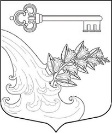 АДМИНИСТРАЦИЯ УЛЬЯНОВСКОГО ГОРОДСКОГО ПОСЕЛЕНИЯ ТОСНЕНСКОГО РАЙОНА ЛЕНИНГРАДСКОЙ ОБЛАСТИПОСТАНОВЛЕНИЕОб утверждении Положения о муниципальной комиссии по обследованию жилых помещений инвалидов и общего имущества в многоквартирных домах,  в которых проживают инвалиды	В соответствии с постановлением Правительства Российской Федерации от 09.07.2016 № 649 «О мерах по приспособлению жилых помещений и общего имущества в многоквартирном доме с учетом потребностей инвалидов», в целях проведения оценки приспособления жилого помещения инвалида и общего имущества в многоквартирном доме, в котором проживает инвалид, с учетом потребностей инвалида и обеспечения условий их доступности для инвалида, а также оценки возможности их приспособления с учетом потребностей инвалида в зависимости от особенностей ограничения жизнедеятельности, обусловленного инвалидностью лица, проживающего в таком помещении» администрация Ульяновского городского поселения Тосненского района Ленинградской областиПОСТАНОВЛЯЕТ:	1. Утвердить Положение о порядке создания и работы муниципальной комиссии по обследованию жилых помещений инвалидов и общего имущества в многоквартирных домах, в которых проживают инвалиды, на территории Ульяновского городского поселения Тосненского района Ленинградской области согласно приложению 1.	2. Создать муниципальную комиссию по обследованию жилых помещений инвалидов и общего имущества в многоквартирных домах, в которых проживают инвалиды, на территории Ульяновского городского поселения Тосненского района Ленинградской области, согласно приложению 2.	3. Настоящее постановление вступает в силу с даты подписания и подлежит размещению на официальном сайте администрации Ульяновского городского поселения Тосненского района Ленинградской области.	4. Контроль за исполнением данного постановления возложить на заместителя главы администрации Смирнову Ю.В.Глава администрации						К.И. КамалетдиновПриложение 1к постановлению администрации Ульяновского городского поселения Тосненского района Ленинградской области от 13.10.2017 № 344ПОЛОЖЕНИЕо порядке создания и работы муниципальной комиссии по обследованию жилых помещений инвалидов и общего имущества в многоквартирных домах, в которых проживают инвалиды, на территорииУльяновского городского поселения Тосненского районаЛенинградской области	1. Общие положения	1.1. Настоящее Положение о порядке создания и работы муниципальной комиссии по обследованию жилых помещений инвалидов и общего имущества в многоквартирных домах, в которых проживают инвалиды, на территории Ульяновского городского поселения Тосненского района Ленинградской области (далее - Положение) разработано в соответствии с Гражданским кодексом Российской Федерации, Жилищным кодексом Российской Федерации, Федеральным законом от 06.10.2003 № 131-ФЗ «Об общих принципах организации местного самоуправления в Российской Федерации», Постановлением Правительства Российской Федерации от 09.07.2016 № 649 «О мерах по приспособлению жилых помещений и общего имущества в многоквартирном доме с учетом потребностей инвалидов».	1.2. Настоящее Положение устанавливает порядок работы и полномочия муниципальной комиссии по обследованию жилых помещений инвалидов и общего имущества в многоквартирных домах, в которых проживают инвалиды, на территории Ульяновского городского поселения Тосненского района Ленинградской области (далее – Муниципальная комиссия).	2. Цели и задачи Муниципальной комиссии2.1. Муниципальная комиссия создается для проведения обследования жилого помещения инвалида, отнесенного к муниципальному или частному жилищному фонду и общего имущества в многоквартирном доме, в котором проживает инвалид, с целью оценки приспособления жилого помещения инвалида и общего имущества в многоквартирном доме, в котором проживает инвалид, с учетом потребностей инвалида и обеспечения условий их доступности для инвалида, а также оценки возможности их приспособления с учетом потребностей инвалида в зависимости от особенностей ограничения жизнедеятельности, обусловленного инвалидностью лица, проживающего в таком помещении, в том числе ограничений, вызванных:а)	стойкими расстройствами двигательной функции, сопряженными с необходимостью использования кресла-коляски, иных вспомогательных средств передвижения;б)	стойкими расстройствами функции слуха, сопряженными с необходимостью использования вспомогательных средств;в)	стойкими расстройствами функции зрения, сопряженными с необходимостью использования собаки-проводника, иных вспомогательных
средств;г)	задержками в развитии и другими нарушениями функций организма
человека.	2.2. Заявление и документы, необходимые для обследования жилого помещения инвалида и общего имущества в многоквартирном доме, в котором проживает инвалид, предусмотренные пунктом 5 Правил обеспечения условий доступности для инвалидов жилых помещений и общего имущества в многоквартирном доме, утвержденных постановлением Правительства Российской Федерации от 09 июля 2016 года № 649 (далее – Правила обеспечения условий доступности для инвалидов жилых помещений и общего имущества в многоквартирном доме), представляются заявителем в администрацию Ульяновского городского поселения Тосненского района Ленинградской области. Администрация осуществляет передачу документов в Муниципальную комиссию в 2-х дневный срок со дня их поступления.	2.3. В случае непредставления или представления неполного комплекта документов заявителем, Муниципальная комиссия возвращает без рассмотрения заявление и соответствующие документы в течение 5 рабочих дней со дня регистрации заявления.	2.4. Обследование проводится в течение 60 дневного срока со дня регистрации заявления в соответствии с планом мероприятий по приспособлению жилых помещений инвалидов и общего имущества в многоквартирных домах, в которых проживают инвалиды, с учетом потребностей инвалидов и обеспечения условий их доступности для инвалидов и включает в себя:	а) рассмотрение документов о характеристиках жилого помещения инвалида, общего имущества в многоквартирном доме, в котором проживает инвалид (технический паспорт (технический план), кадастровый паспорт и иные документы);	б) рассмотрение документов о признании гражданина инвалидом, в том числе выписки из акта медико-социальной экспертизы гражданина, признанного инвалидом;	в) проведение визуального, технического осмотра жилого помещения инвалида, общего имущества в многоквартирном доме, в котором проживает инвалид, при необходимости проведение дополнительных обследований, испытаний несущих конструкций жилого здания;	г) проведение беседы с гражданином, признанным инвалидом, проживающим в жилом помещении, в целях выявления конкретных потребностей этого гражданина в отношении приспособления жилого помещения;	д) оценка необходимости и возможности приспособления жилого помещения инвалида и общего имущества в многоквартирном доме, в котором проживает инвалид, с учетом потребностей инвалида и обеспечения условий их доступности для инвалида.	3. Функции Муниципальной комиссии	3.1. Функциями Муниципальной комиссии при проведении обследования являются, проведение мероприятий, предусмотренные п.2.4 настоящего Положения.	4. Порядок работы Муниципальной комиссии	4.1. В состав Муниципальной комиссии включаются представители:	а) органов муниципального жилищного контроля;	б) органов местного самоуправления, в том числе в сфере социальной защиты населения, в сфере архитектуры и градостроительства;	в) общественных объединений инвалидов.	4.2. К членам Муниципальной комиссии относятся: председатель, заместитель председателя, секретарь, члены Муниципальной комиссии.	4.3. Персональный состав Муниципальной комиссии утверждается постановлением администрации Ульяновского городского поселения Тосненского района Ленинградской области.	4.4. Муниципальная комиссия правомочна осуществлять полномочия при наличии кворума, который составляет не менее половины членов Муниципальной комиссии от общего состава Муниципальной комиссии.	4.5. Председатель Муниципальной комиссии:	а) назначает место, дату и время заседания Муниципальной комиссии;	б) определяет круг приглашенных лиц;	в) доводит до присутствующих членов Муниципальной комиссии повестку дня и руководит заседанием;	г) подписывает протокол заседания Муниципальной комиссии.	4.6. Секретарь Муниципальной комиссии по поручению председателя Муниципальной комиссии:	а) своевременно уведомляет, не менее чем за три дня до дня проведения комиссии, членов Муниципальной комиссии о месте, дате и времени проведения заседания Муниципальной комиссии; 	б) оформляет акты визуальных осмотров, протоколы заседания Муниципальной комиссии; 	в) направляет собственнику и (или) нанимателю жилого помещения заключение об отсутствии возможности приспособления жилого помещения инвалида и общего имущества в многоквартирном доме, в котором проживает инвалид.	4.7. К участию в работе Муниципальной комиссии могут привлекаться представители организации, осуществляющей деятельность по управлению многоквартирным домом, в котором располагается жилое помещение инвалида, в отношении которого проводится обследование.	4.8. Заседания комиссии проводятся по мере поступления обращений.	4.9. Решения Муниципальной комиссии принимаются большинством голосов членов Муниципальной комиссии. При равенстве голосов членов Муниципальной комиссии решающим является голос председателя Муниципальной комиссии. В случае несогласия с принятым решением члены комиссии вправе выразить свое особое мнение в письменной форме и приложить его к решению Муниципальной комиссии.	4.10. По результатам обследования оформляется акт обследования жилого помещения инвалида и общего имущества в многоквартирном доме, в котором проживает инвалид, в целях их приспособления с учетом потребностей инвалида и обеспечения условий их доступности для инвалида (далее - акт обследования), содержащий:а) описание характеристик жилого помещения инвалида, составленное на основании результатов обследования;б) перечень требований из числа требований, предусмотренных разделами III и IV Постановления Правительства Российской Федерации от 09.07.2016 № 649 «О мерах по приспособлению жилых помещений и общего имущества в многоквартирном доме с учетом потребностей инвалидов», которым не соответствует обследуемое жилое помещение инвалида (если такие несоответствия были выявлены);в) описание характеристик общего имущества в многоквартирном доме, в котором проживает инвалид, составленное на основании результатов обследования;г) выводы комиссии о наличии или об отсутствии необходимости приспособления жилого помещения инвалида и общего имущества в многоквартирном доме, в котором проживает инвалид, с учетом потребностей инвалида и обеспечения условий их доступности для инвалида с мотивированным обоснованием;д) выводы комиссии о наличии или об отсутствии технической возможности для приспособления жилого помещения инвалида и (или) общего имущества в многоквартирном доме, в котором проживает инвалид, с учетом потребностей инвалида и обеспечения условий их доступности для инвалида с мотивированным обоснованием;е) перечень мероприятий по приспособлению жилого помещения инвалида и общего имущества в многоквартирном доме, в котором проживает инвалид, с учетом потребностей инвалида и обеспечения условий их доступности для инвалида.	4.11. Форма акта обследования утверждается Министерством строительства и жилищно-коммунального хозяйства Российской Федерации.	4.12. В случае если в акте обследования содержится вывод об отсутствии технической возможности для приспособления жилого помещения инвалида и (или) общего имущества в многоквартирном доме, в котором проживает инвалид, с учетом потребностей инвалида и обеспечения условий их доступности для инвалида, то есть о невозможности приспособления жилого помещения инвалида и (или) общего имущества в многоквартирном доме, в котором проживает инвалид, с учетом потребностей инвалида и обеспечения условий их доступности для инвалида без изменения существующих несущих и ограждающих конструкций многоквартирного дома (части дома) путем осуществления его реконструкции или капитального ремонта, комиссия выносит решение о проведении проверки экономической целесообразности такой реконструкции или капитального ремонта многоквартирного дома (части дома) в целях приспособления жилого помещения инвалида и (или) общего имущества в многоквартирном доме, в котором проживает инвалид, с учетом потребностей инвалида и обеспечения условий их доступности для инвалида, а уполномоченный орган обеспечивает ее проведение.	4.13. По результатам проверки экономической целесообразности (нецелесообразности) реконструкции или капитального ремонта многоквартирного дома (части дома), в котором проживает инвалид, в целях приспособления с учетом потребностей инвалида и обеспечения условий их доступности для инвалида комиссия принимает решение:а) об экономической целесообразности реконструкции или капитального ремонта многоквартирного дома (части дома), в котором проживает инвалид, в целях приспособления жилого помещения инвалида и (или) общего имущества в многоквартирном доме, в котором проживает инвалид, с учетом потребностей инвалида и обеспечения условий их доступности для инвалида;б) об экономической нецелесообразности реконструкции или капитального ремонта многоквартирного дома (части дома), в котором проживает инвалид, в целях приспособления жилого помещения инвалида и (или) общего имущества в многоквартирном доме, в котором проживает инвалид, с учетом потребностей инвалида и обеспечения условий их доступности для инвалида.	4.14. Результатом работы Муниципальной комиссии является заключение о возможности приспособления жилого помещения инвалида и общего имущества в многоквартирном доме, в котором проживает инвалид, с учетом потребностей инвалида и обеспечения условий их доступности для инвалида или заключение об отсутствии такой возможности.	4.15. Заключение о возможности приспособления жилого помещения инвалида и общего имущества в многоквартирном доме, в котором проживает инвалид, с учетом потребностей инвалида и обеспечения условий их доступности для инвалида выносится Муниципальной комиссии на основании:а) акта обследования;б) решения комиссии об экономической целесообразности реконструкции или капитального ремонта многоквартирного дома (части дома), в котором проживает инвалид, в целях приспособления жилого помещения инвалида и (или) общего имущества в многоквартирном доме, в котором проживает инвалид, с учетом потребностей инвалида и обеспечения условий их доступности для инвалида.	4.16. Заключение об отсутствии возможности приспособления жилого помещения инвалида и общего имущества в многоквартирном доме, в котором проживает инвалид, с учетом потребностей инвалида и обеспечения условий их доступности для инвалида выносится Муниципальной комиссии на основании:а) акта обследования;б) решения комиссии об экономической нецелесообразности реконструкции или капитального ремонта многоквартирного дома (части дома), в котором проживает инвалид, в целях приспособления жилого помещения инвалида и (или) общего имущества в многоквартирном доме, в котором проживает инвалид, с учетом потребностей инвалида и обеспечения условий их доступности для инвалида.	4.17. Заключение об отсутствии возможности приспособления жилого помещения инвалида и общего имущества в многоквартирном доме, в котором проживает инвалид, с учетом потребностей инвалида и обеспечения условий их доступности для инвалида является основанием для признания жилого помещения инвалида в установленном законодательством Российской Федерации порядке непригодным для проживания инвалида.	4.18. Для принятия решения о включении мероприятий в план мероприятий Заключение о возможности приспособления жилого помещения инвалида и общего имущества в многоквартирном доме, в котором проживает инвалид, в течение 10 дней со дня его вынесения направляется Комиссией - главе Ульяновского городского поселения Тосненского района Ленинградской области.Приложение 2к постановлению администрации Ульяновского городского поселения Тосненского района Ленинградской области от 13.10.2017 № 344Составмуниципальной комиссии по обследованию жилых помещений инвалидов и общего имущества в многоквартирных домах,в которых проживают инвалиды, в целях их приспособления с учетом потребностей инвалидов и обеспечения условий их доступности для инвалидов на территории Ульяновского городского поселения Тосненского района Ленинградской областиПредседатель комиссии:			Глава администрации Ульяновского 							городского поселения;Заместитель председателя комиссии:	Заместитель главы администрации 								Ульяновского городского поселения;Секретарь комиссии:				Главный специалист сектора по 								управлению муниципальным 								имуществом администрации 									Ульяновского городского поселения;Члены комиссии:					Начальник отдела правового 									обеспечения администрации 									Ульяновского городского поселения							Начальник отдела по жилищно-								коммунальному хозяйству 									администрации Ульяновского 								городского поселения;							Главный специалист сектора 									архитектуры и градостроительства 								администрации Ульяновского 								городского поселения;							Председатель первичной организации 							«Всероссийское общество инвалидов» 							п. Ульяновка	13.10.2017№344